National Geographic says its Snapchat Discover Channel is ProfitableNat Geo’s eight-person Snapchat team includes video, edit and design specialists dedicated to putting each daily edition together. The publisher puts out 10 to 12 pieces of content a day, a combination of repurposed Nat Geo fare and content created just for Snapchat. On any given day, at least three pieces of content on Nat Geo’s Discover channel will be video.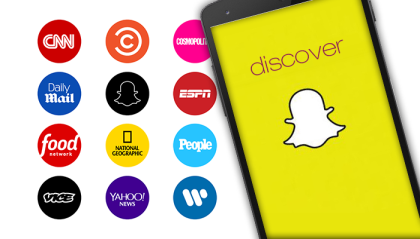 Digiday 6.15.16http://digiday.com/publishers/even-national-geographic-caved-vertical-video/